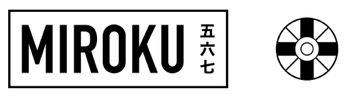 Annual Ancestors ServiceAnnual Ancestors ServiceNAMERELATIONSHIPNAME:________________________________________________________    DATE:_________________NAME:________________________________________________________    DATE:_________________